The start of our RE journeyRE in ReceptionUnderstanding Christianity I can understand who Christians think made our universe and our wonderful world (God).I can think of ways to look after our world (litter/growing plants). I can understand that Christians believe God came to Earth in human form as Jesus. I can understand that Christians believe Jesus came to show that all people are precious and special to God.I can talk about how Christians remember Jesus’ last week at Easter. I can understand that Jesus’ name means ‘he saves’. I can understand Christians believe Jesus came to show God’s love (forgive others and love your neighbours)I can give some examples of how Christians show love to others (help other people)I can talk about some religious stories (Christmas story, Easter stories, David the Shepherd Boy, Jewish story of Hanukkah, Diwali, Jesus as friend to the friendless, making promises and saying thank you).Thematic and Other Faiths I can identify some of my own feelings in the stories I hear (Hindu, Muslim and Christianity).I can talk about what Jesus teaches about keeping promises being a good thing to do. I can talk about what Jesus teaches about saying ‘thank you’, and why it is good to thank and be thanked. I can identify a sacred text (Bible, Qur’an).I can talk about somewhere that is special to me (special holiday destination, childhood home) and say why it is special.I can recognise that some religious people have places which have special meaning to them (Church, mosque, synagogue, temple) where they worship.I can talk about things that are special and valued in a place of worship. 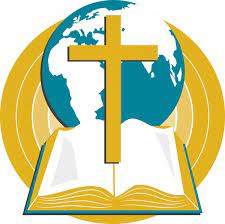 